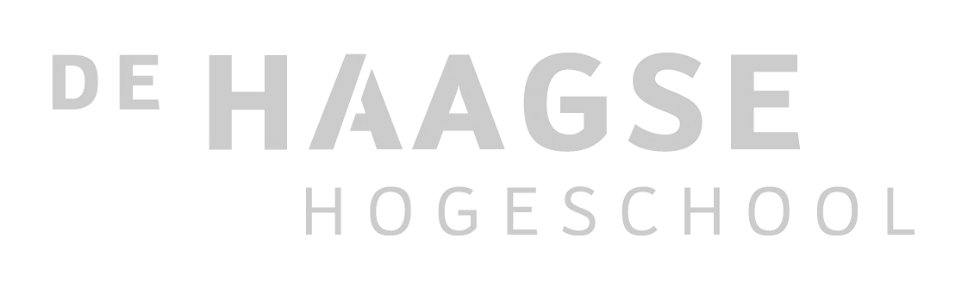 OntwikkelgesprekOpleiding: HBO-Rechten en LAWDatum gesprek: 28 juni 2019Elk van de opleidingsvarianten heeft naar aanleiding van de punten die tijdens de visitatie aan bod kwamen een aantal vragen/aandachtspunten geformuleerd. Die vragen/aandachtspunten zijn per opleidingsvariant besproken.Voltijd:Voor voltijd (LAW) zijn de volgende punten besproken:De relatie tussen het internship, de thesis en het praktijkgerichter maken van het eindonderzoek.Hoe om te gaan met vertrouwelijkheid in het domein.De samenhang met de lectoraten.Het ontwikkelen van de onderzoekslijn in het programma.Duaal/deeltijd:Voor duaal en deeltijd zijn de volgende punten besproken:De opleiding is volop in ontwikkeling. De opleiding wil het duale karakter van de opleiding versterken; belangrijk aandachtspunt daarbij is het versterken van de link tussen LAP en afstuderen. Besproken is hoe de link tussen LAP en afstuderen te versterken en goed te structureren.Het versterken van het contact met werkveldvertegenwoordigers.ConclusiesDe gesprekken hebben naast specifieke aanbevelingen de volgende conclusies opgeleverd. Bij LAW is het belangrijk dat het eindwerk praktijkgerichter wordt. Bij duaal en deeltijd is het belangrijk aandacht te besteden aan de verbinding van de LAP met de rest van het programma. 